Reactie platform RBVO, 3e consultatieronde, curriculum.nu7-11-2018 (ingestuurd naar de ontwikkelteams R/W, M/N en M/M van curriculum.nu)De reactie is gebaseerd op de bijeenkomst van 1 november 2018, waar 8 mensen (van het platform rekenbewust vakonderwijs - RBVO - en op uitnodiging enkele vertegenwoordigers vanuit de ontwikkelteams R/W en M/N) gezamenlijk hebben gesproken over rekenbewust vakonderwijs en wat er binnen de ontwikkelteams daarover gedacht en gezegd wordt in deze derde consultatieronde.--Beste mensen van de ontwikkelteams,Wij hebben het materiaal gelezen dat jullie in de derde consultatiefase beschikbaar hebben gesteld en wij willen graag - op basis van een bijeenkomst van 1 nov. j.l. - reageren vanuit het Platform rekenbewust vakonderwijs (zie ook onze reactie in de eerste en tweede consultatieronde).1. Rekenen/wiskunde als een noodzakelijke deelvaardigheid We zien de aandacht voor rekenen/wiskunde bij het leergebied M/N het sterkst, en ook M/M maakt een verwijzing naar rekenen/wiskunde (we laten het leergebied R/W hier even buiten beschouwing, zie opmerking 4). De ontwikkelteams van de leergebieden erkennen met die aandacht – in hun huidige stukken – dat rekenen/wiskunde een belangrijke deelvaardigheid is. Dat is een mooie opbrengst, die overigens ook nog goed doorvertaald moet worden in de laatste stappen van de ontwikkelteams. Het zal complexer liggen voor individuele docenten en scholen. Docenten willen nog wel eens ‘vergeten’ dat er reken/wiskundige vaardigheden in hun vak schuil gaan, omdat zij die vaardigheden eerder beschouwen als onderdeel van hun eigen vak dan als een aparte vaardigheid. Daar is op zich ook niets mis mee, maar leerlingen kunnen er mee geholpen zijn als docenten zich realiseren dat de reken/wiskundige deelvaardigheden van hun vak ook in andere vakken voorkomen en dat enige afstemming (tussen secties; binnen school; in methodes) tot betere resultaten kan leiden.Dit punt 1. zal ook aandacht moeten krijgen in de lerarenopleiding, daar kan de kiem gelegd worden voor rekenbewust vakonderwijs.2. RBVO ook in het primair onderwijsRekenbewust vakonderwijs heeft vooral veel aandacht nodig als er verschillende vakdocenten aan het werk zijn (in vo en mbo). Maar onderschat ook de mogelijkheden in het primair onderwijs niet. Een leerkracht primair onderwijs doet er verstandig aan naast de gerichte aandacht voor rekenen/wiskunde in aparte lessen ook bezig te zijn met rekenvaardigheden buiten de rekenlessen. Het voorkomt dat er al op vroege leeftijd een enorme ‘systeem-scheiding’ optreedt: “bij rekenen/wiskunde doe je sommetjes omdat je daar leert rekenen, en in de andere vakken zit geen rekenen/wiskunde”. Wij hopen dat de ontwikkelteams van de verschillende leergebieden oog hebben voor de mogelijkheden van rekenbewust vakonderwijs vanaf jongere leeftijd, en ook hier moet dat natuurlijk weer consequenties hebben voor de lerarenopleiding (pabo).3. Gerichte aandacht voor rekenstrategieën, een (her)bevestiging door de docenten en leerlingen zelf Vanuit het platform RBVO willen wij benadrukken dat docenten (van de verschillende vakken) zelf het initiatief nemen om rekenstrategieën bij leerlingen helder en efficiënt te ondersteunen. Het gaat hierbij niet om een ‘landelijke rekenstrategie-aanpak’, dat is onzin, het gaat erom dat docenten zich er van bewust zijn dat zij in hun vak soms heel concreet bezig zijn met rekenen/wiskunde, en dat ze hier leerlingen goed in moeten ondersteunen. De (her)bevestiging kan eruit bestaan dat schoolbreed initiatief wordt genomen om leerlingen zelf ‘rekenkaarten’ te laten maken, of dat er een schoolposter over rekenen/wiskunde in de andere vakken wordt gemaakt die in alle lokalen hangt, dat er wellicht afspraken zijn over het beoordelen van proefwerken, of dat er zelfs gewerkt wordt met aparte cijfers voor rekenen in de andere vakken. Onlangs hebben wij enkele scholen hierover (weer) bevraagd en wij beschikken over concrete voorbeelden vanuit de verschillende scholen, en willen deze graag met de ontwikkelteams delen.4. Ontwikkelteam R/W -> wat verstaan jullie onder rekenbewust vakonderwijs?Het is belangrijk om in het R/W tussenproduct goed in beeld te brengen wat jullie onder rekenbewust vakonderwijs verstaan en wat jullie er mee willen.Jullie spreken je in algemene termen uit over hoe vanuit rekenen/wiskunde ondersteuning gegeven kan worden aan de andere leergebieden.Wij juichen het toe als jullie daar nog flinke stappen concreter over kunnen/willen zijn in de laatste stappen van curriculum.nu. Natuurlijk zal dat samenhangen met de status van (het vak) rekenen in het vo en mbo, in hoeverre hier nog ‘verplichte toetsing’ zal worden opgelegd vanuit een landelijke maatregel. Dat is op het moment van dit schrijven niet bekend. Toch menen wij – welke landelijke maatregel ook volgt  - dat het ontwikkelteam R/W er verstandig aan doet zich duidelijker uitspreekt over de rol die zij in rekenbewust vakonderwijs zullen hebben. Verwerk dit wellicht ook in definitieve bouwstenen.Heel veel succes met de laatste stappen. Wij denken inmiddels ook al weer na over ‘curriculum.daarna’. We willen jullie complimenteren met het werk dat jullie hebben verzet.Als altijd bereid met jullie van gedachten wisselen over bovengenoemde punten. Wat betreft informatie over rbvo gaat wij door met onze webpagina (elwier.nl/rbvo).Met vriendelijke groet,Mede namens alle leden van het platform rekenbewust vakonderwijs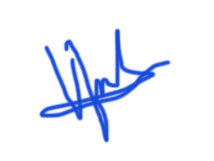 Vincent Jonkersecretaris rbvoelwier.nl/rbvov.jonker@uu.nlHet Platform rekenbewust vakonderwijs treedt op als een gezamenlijke werkgroep van vijf docent-verenigingen.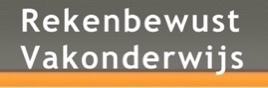 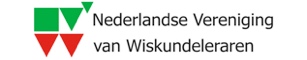 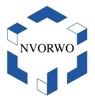 RBVONVvWNVORWOPlatform Rekenbewust vakonderwijsNederlandse Vereniging van WiskundelerarenNederlandse Vereniging tot ontwikkeling van het reken-wiskunde onderwijs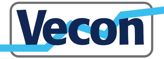 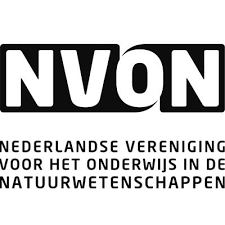 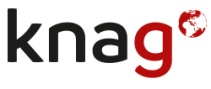 VECONNVONKNAGVereniging van leraren in de economisch-maatschappelijke vakkenNederlandse Vereniging voor het Onderwijs in de NatuurwetenschappenKoninklijk Nederlands AardrijkskundigGenootschap